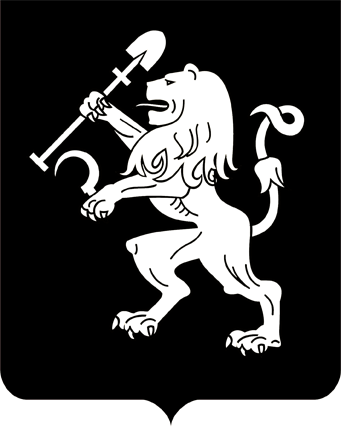 АДМИНИСТРАЦИЯ ГОРОДА КРАСНОЯРСКАПОСТАНОВЛЕНИЕО подведении итогов конкурса «Лучшая концепция озеленения территории» в 2020 годуНа основании протокола заседания комиссии по подведению итогов конкурса «Лучшая концепция озеленения территории» в 2020 году в Кировском районе от 18.06.2020, протокола заседания комиссии по подведению итогов конкурса «Лучшая концепция озеленения территории» в 2020 году в Ленинском районе от 19.06.2020, протокола заседания комиссии по подведению итогов конкурса «Лучшая концепция озеленения территории» в 2020 году в Железнодорожном районе от 22.06.2020, протокола заседания комиссии по подведению итогов конкурса «Лучшая концепция озеленения территории» в 2020 году в Свердловском районе от 23.06.2020, протокола заседания комиссии по подведе-             нию итогов конкурса «Лучшая концепция озеленения территории»                в 2020 году в Советском районе от 23.06.2020, протокола заседания комиссии по подведению итогов конкурса «Лучшая концепция озеленения территории» в 2020 году в Центральном районе от 25.06.2020, протокола заседания комиссии по подведению итогов конкурса «Лучшая концепция озеленения территории» в 2020 году в Октябрьском районе           от 26.06.2020, в соответствии с постановлениями администрации города                    от 01.11.2017 № 718 «Об утверждении муниципальной программы  «Повышение эффективности деятельности городского самоуправления            по формированию современной городской среды» на 2018–2024 годы», от 14.05.2020 № 353 «О проведении конкурса «Лучшая концепция озеленения территории» в 2020 году», руководствуясь статьями 41, 58, 59 Устава города Красноярска, ПОСТАНОВЛЯЮ:1. Признать победителями конкурса «Лучшая концепция озеленения территории» в 2020 году:1) в Железнодорожном районе г. Красноярска:ООО УК «Меркурий», ул. Северо-Енисейская, 46а;МП «МУК Красноярская», ул. Железнодорожников, 10;ООО «Система», ул. Калинина, 41в;ООО УК «ЖСК», ул. Красномосковская, 60;2) в Кировском районе г. Красноярска:ТСН «Возрождение», ул. Кутузова, д. 87а;ООО УК «Затонская», пр-т им. газеты «Красноярский рабочий»,                 д. 104;ООО УК «СуперСтрой», ул. Академика Павлова, д. 41;ООО УК «СуперСтрой», ул. Академика Вавилова, д. 51;МП г. Красноярска «МУК «Правобережная», пр-т им. газеты «Красноярский рабочий», д. 154/1;3) в Ленинском районе г. Красноярска:ООО УК «МОЙ ДОМ», ул. Малаховская, 2;ООО УК «МОЙ ДОМ», ул. Юности, 6;ООО УК «МОЙ ДОМ», ул. Юности, 8а;ООО УК «МОЙ ДОМ», ул. Юности, 10;ООО УК «МОЙ ДОМ», ул. Ползунова, 7;ООО УК «МОЙ ДОМ», ул. Ползунова, 20;МП г. Красноярска «МУК «Правобережная», ул. Автомобилис-      тов, 68;4) в Октябрьском районе г. Красноярска:ТСЖ «Афонтовское», ул. Киренского 11 б;ООО «Система», ул. Норильская, д. 8а–8 б;ООО УК «Росы», ул. Норильская, 34;ООО УК «Наш дом», ул. Дачная, 35;ТСН ТСЖ «Солнышко», ул. Ладо Кецховели, д. 71;ООО УК «Континент», ул. Корнеева, д. 24а;ООО УК «Баумана», ул. Баумана, д. 20а;ООО УК «Глобус», ул. Норильская, д. 3ж;5) в Свердловском районе г. Красноярска:ООО УК «Два капитана», ул. Судостроительная, 97;МП «МУК Красноярская», ул. Парашютная, 70а;ООО УК «Утиный плес», ул. Судостроительная, 159;ООО УК «Тэрра», ул. Свердловская, 115, – ул. Саянская, 259;ООО «Практика», ул. Семафорная, 21;ООО УК «ЖСК», пр-т им. газеты «Красноярский рабочий», 187;ООО «Согласие», ул. Алеши Тимошенкова, 79;6) в Советском районе г. Красноярска:МП «МУК «Красноярская», ул. 9 Мая, 83, корп. 1;ООО УК «Наш дом», ул. Водопьянова, 17;ООО УК «Континент», ул. Молокова, 40;МП «МУК Красноярская», ул. 9 Мая, 83, корп. 2;ООО «УК «Холмсервис», ул. Алексеева, 33;ТСН «Весна», ул. Весны, 5;ООО УК «Молокова», ул. Батурина, 15;ООО УК «Континент», пр-т 60 лет Образования СССР, 61;ООО УК «Триумф», ул. Воронова, 35;ООО УК «Наш дом», ул. 9 Мая, 61;ООО УК «Наш дом», ул. Водопьянова, 15;ТСЖ «Солнечный Бульвар», бульвар Солнечный, 4;ООО УК «Мансарда», ул. 40 лет Победы, 10;ООО УК «Триумф», пр-т Металлургов, 41 б;ООО УК «Триумф», пр-т Ульяновский, 32 б;7) в Центральном районе г. Красноярска:ООО «Покровская слобода», ул. Чернышевского, 116;ООО «Жилищно-коммунальный центр «Покровский», ул. Чернышевского 122;ООО «Жилищные системы Красноярска», ул. Водяникова, 2.2. Настоящее постановление опубликовать в газете «Городские новости» и разместить на официальном сайте администрации города.Глава города								       С.В. Еремин14.07.2020№ 538